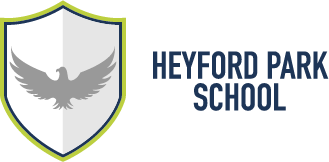 Heyford Park School74 Camp RoadUpper HeyfordOxfordshireOX25 5HDT. 01869 232203E. office@heyfordparkfreeschool.orgwww.heyfordparkschool.orgExecutive Head Teacher Primary: Sarah NickelsonExecutive Head Teacher Secondary: Craig ThomasSchool Bus Service servicing the Bicester AreaDear Parents and Carers, We are delighted to announce that Walters coachers will be running the private Bicester school route from Monday 6th September 2021.https://www.walterscoaches.co.uk/We have chosen Walters coaches as they are a local family run company, with carefully selected experienced drivers with an ability to provide a high quality service. All drivers are DBS checked with Oxfordshire County Council to ensure the safety of children at all times. In light of COVID 19 Walters have taken all the necessary steps to ensure the safety of children by ensuring their drivers are tested ever 2 weeks, they have adopted extensive cleaning regimes to ensure that their buses are COVID free and drivers will wear the appropriate PPE when transporting children to and from school.The new service will commence on Monday 6th September.  If you wish to book your son or daughter onto the bus for the first term, please complete the booking form with this letter and send it back to: Walters-coaches@btconnect.comWe appreciate that due to COVID 19 and the increase in regulations pertaining to school transport all providers have increased their costs, which is why we as a school have taken the decision to subsidise some of the cost to you as parents.We have agreed to subsidise this route by £142.10 per child, to bring the cost down to £300 per child per term.Walters coaches will invoice parents directly for this service, on a termly basis.Please ensure that you get your booking forms back to Walters as soon as possible to guarantee your child a space on this service.We look forward to seeing all children back in September!Have a lovely summer,Heyford Free School